Государственное бюджетное дошкольное образовательное учреждениеДетский сад № 43 комбинированного вида Центрального районаСанкт- Петербурга.ПРИНЯТО:					 УТВЕРЖДАЮ:Педагогическим советом			             Заведующий ГБДОУ № 43ГБДОУ № 43			                                     Василенко Т.Н._______Протокол № _________                                            Приказ №________от «    » __________  2023г.	             		  от «    » ____________2023г.Рабочая программаПо музыкальному воспитанию группКомпенсирующей направленности для детей с ЗПР№5 «Лучики»                                                  №6 «Веселые человечки» на 2023-2024 учебный годСоставила: музыкальный руководитель – Тимофеева П.В. – высшая квалификационная категорияСанкт Петербург20231. Целевой раздел1.1 Пояснительная записка В дошкольной педагогике музыка рассматривается как ничем не заменимое средство развития у детей эмоциональной отзывчивости на все доброе и прекрасное, с которыми они встречаются в жизни. Коррекционно-развивающие возможности музыкального искусства по отношению к дошкольникам с проблемами в развитии обусловлены прежде всего тем, что оно является источником новых позитивных переживаний ребенка, рождает творческие потребности и способы их удовлетворения, активизирует потенциальные возможности в практической музыкальной деятельности, обеспечивает всестороннее развитие ребенка, т.е. выполняет важнейшие функции: воспитательную, образовательную, развивающую. Рабочая программа музыкального руководителя для детей с задержкой психического развития (далее Программа) разработана в соответствии с ФГОС ДО на основе адаптированной основной образовательной программы дошкольного образования ГБДОУ № 43 для детей с задержкой психического развития и отражает особенности содержания и организации образовательного процесса по «Музыкальному развитию». Наименование программы: Рабочая программа музыкального руководителя по образовательной области «Художественно-эстетическое развитие» по «Музыкальному воспитанию» в группе компенсирующей направленности для детей с задержкой психического развития.  Программа - индивидуальный инструмент педагога, в котором определены наиболее оптимальные и эффективные для определенной группы детей содержание, формы, методы и приемы организации образовательного процесса, позволяющие педагогу сформировать компетенции в области структурирования собственного профессионального опыта. Возраст воспитанников: 4-7 (8) лет. Программа разработана в соответствии со следующими нормативно- правовыми документами: 1.Федеральный закон от 29.12.2012 № 273-ФЗ «Об образовании в РФ». 2.Приказ Министерства образования и науки РФ от 17 октября 2013 г. № 1155 «Об утверждении федерального государственного образовательного стандарта дошкольного образования» (зарегистрировано в Минюсте РФ 14 ноября 2013 г., № 30384). 3.Приказ Министерства образования и науки РФ от 30 августа 2013 г. № 1014 «Об утверждении Порядка организации и осуществления образовательной деятельности по основным общеобразовательным программам - образовательным программам дошкольного образования». 4.Приказ Министерства образования и науки РФ от 8 апреля 2014 г. № 293 «Об утверждении Порядка приема на обучение по образовательным программам дошкольного образования» (зарегистрировано в Минюсте РФ 12 мая 2014 г., № 32220, вступил в силу 27 мая 2014 г.). 5. Приказ Министерства образования и науки РФ от 14 июня 2013 г. № 462 «Об утверждении Порядка проведения самообследования образовательной организацией» (зарегистрирован в Минюсте РФ 27 июня 2013 г., № 28908). 6.Приказ Министерства образования и науки РФ от 13 января 2014 г. № 8 «Об утверждении примерной формы договора об образовании по образовательным программам дошкольного образования». 7.Постановление Минтруда РФ от 21.08.1998г. № 37 (с изменениями и дополнениями) «Квалификационного справочника должностей руководителей, специалистов и других служащих». 8.Приказ Министерства труда и социальной защиты РФ от 18 октября 2013 г. № 544н «Об утверждении профессионального стандарта «Педагог (педагогическая деятельность в сфере дошкольного, начального общего, основного общего, среднего общего образования) (воспитатель, учитель)» 9.Постановление Главного государственного санитарного врача Российской Федерации от 15 мая 2013 г. № 26 «Об утверждении СанПиН 2.4.1.3049-13 «Санитарноэпидемиологические требования к устройству, содержанию и организации режима работы дошкольных образовательных организаций». 10.Письмо Департамента государственной политики в сфере общего образования Министерства образования и науки РФ от 28.02.2014 № 08-249 «Комментарии к ФГОС дошкольного образования». 11.Письмо Министерства образования и науки РФ от 10 января 2014 года № 08-5 «О соблюдении организациями, осуществляющими образовательную деятельность, требований, установленных федеральным государственным образовательным стандартом дошкольного образования». 1.2. Цели и задачи реализации РП Ведущая цель Программы - создание условий для развития музыкально-творческих способностей детей дошкольного возраста средствами музыки, театрализованной деятельности. Задачи коррекционно-развивающей работы по «Музыкальному воспитанию»: — воспитывать музыкальное восприятие, слушательскую культуру детей, обогащая их музыкальные впечатления, представления об эмоциональных состояниях и чувствах, способах их выражения; — расширять и уточнять представления детей о средствах музыкальной выразительности, о жанрах и музыкальных направлениях, исходя из особенностей интеллектуального развития детей с ЗПР; — формировать эмоциональную отзывчивость детей на музыкальные произведения и умения использовать музыку для передачи собственного настроения; — продолжать формировать певческие способности детей (чистота исполнения, интонирование, дыхание, дикция, слаженность); — формировать разнообразные танцевальные умения детей в ходе выполнения коллективных (групповых и парных) и индивидуальных танцев; — развивать звуковысотный, ритмический, динамический и тембровый слух детей, чувство ритма, динамическую организацию движений; — обучать детей сольной и оркестровой игре на детских музыкальных инструментах, учить детей создавать вместе со взрослыми и использовать на занятиях, в играх самодельные музыкальные инструменты; 	— 	расширять 	опыт 	выполнения 	разнообразных 	действий 	с предметами во время танцев, музыкально-ритмических упражнений; — стимулировать желание детей эмоционально откликаться на понравившееся музыкальное произведение, передавать свое отношение к нему вербальными и невербальными средствами; —  развивать словарный запас детей с целью описания характера музыкального произведения; — учить припоминать знакомые мелодии, используя вспомогательные средства (предварительный рассказ, рассматривание картинок, картин, игры с игрушками и др.); 	— 	учить детей пропевать по возможности все слова песни, соблюдая ее темп; 	— 	совершенствовать 	пространственную 	ориентировку 	детей: выполнять движения по зрительному (картинке, стрелке-вектору), слуховому и двигательному сигналу; —  развивать координацию, плавность, выразительность движений, учить детей выполнять движения в определенном, соответствующем звучанию музыки ритме, темпе, чувствовать сильную долю такта (метр) при звучании музыки в размере 2/4,3/4, 4/4; — учить детей выполнять движения в соответствии с изменением характера музыки (быстро — медленно); бодро, свободно, подняв голову, не сутулясь и не шаркая ногами, маршировать под звучание марша, входить в зал, обходить его по периметру, останавливаться, затем по музыкальному сигналу снова начинать движение; — учить детей понимать коммуникативное значение движений и жестов в танце, объяснять их словами; — продолжать учить детей ходить парами по кругу, следить за выразительностью движений, соблюдать расстояние между парами при движении, поднимать плавно руки вверх, в стороны, заводить их за спину, за голову, поворачивая кисти; — учить детей выполнять разные действия с предметами под музыку (передавать их друг другу, поднимать вверх, покачивать ими над головой, бросать и ловить мяч и др.); — развивать эмоциональность и раскованность детей во время музыкальных игр; — согласовывать музыкальную деятельность детей с ознакомлением их с произведениями художественной литературы, явлениями в жизни природы и общества. 1.3. Принципы и подходы в организации образовательного процесса В основе реализации Программы положены: Культурно-исторический подход (Л. С. Выготский) к развитию психики ребенка. Развитие определяется как «...процесс формирования человека или личности, совершающийся путем возникновения на каждой ступени новых качеств, специфических для человека, подготовленных всем предшествующим ходом развития. Основные принципы данного подхода: принцип активности, инициативности и субъектности в развитии ребенка. Учет зоны ближайшего развития (сегодняшняя зона ближайшего развития завтра станет для ребенка уровнем его актуального развития). Среда является источником развития ребенка (одно и то же средовое воздействие по-разному сказывается на детях разного возраста в силу их различных возрастных особенностей). В качестве основных условий полноценного развития ребенка выступают: общение между ребенком и взрослым и нормальное развитие (созревание и функционирование) нервной системы ребенка. Личностно-ориентированный подход (Л. С. Выготский, А. Н. Леонтьев, Л. И. Божович, Д. Б. Эльконин, А. В. Запорожец) к проблеме развития психики ребенка. В дошкольном возрасте деятельность мотивируется в основном непосредственными мотивами. Предлагаемая ребенку деятельность должна быть для него осмысленной, только в этом случае она будет оказывать на него развивающее воздействие. Расширение возможностей развития психики ребенка-дошкольника за счет максимального развития всех специфических детских видов деятельности, в результате чего происходит не только интеллектуальное, но и личностное развитие ребенка. Основные принципы данного подхода: Принцип активности, инициативности и субъектности в развитии ребенка. Принцип ведущей роли личностного развития по отношению к интеллектуальному и физическому. Принцип уникальности и само ценности развития ребенка в дошкольном детстве. Принцип амплификации развития в противоположность принципу интенсификации - содействие превращению деятельности ребенка, заданной взрослым (ребенок- объект) в самодеятельность (ребенок-субъект). 3. 	Системно-деятельностный подход (А. Н. Леонтьев, Д. Б. Эльконин, А. В. Запорожец, В. В. Давыдов) к проблеме развития психики ребенка. Деятельность рассматривается как движущая сила психического развития. В каждом возрасте существует своя ведущая деятельность, внутри которой возникают новые виды деятельности, развиваются (перестраиваются) психические процессы и возникают личностные новообразования. Основные принципы данного подхода: Принцип активности, инициативности и субъектности в развитии ребенка. Принцип амплификации развития. Исходя из концептуальных положений культурно-исторической теории Л. С. Выготского и отечественной научной психолого-педагогической школы о закономерностях развития ребенка в дошкольном возрасте, содержание Программы обеспечивает в целом: сохранение и укрепление здоровья воспитанников; формирование у детей адекватной картины мира; интеграцию личности воспитанника в национальную, российскую и мировую культуру; формирование основ социальной и жизненной адаптации ребенка; развитие позитивного эмоционального отношения к окружающей среде, практической и духовной деятельности человека; развитие потребности в реализации творческих способностей. В основу Программы положены ведущие методологические принципы современной педагогики и психологии: Принцип единства диагностики и коррекции - определение методов коррекции с учетом диагностических данных. Безусловное принятие ребенка со всеми его индивидуальными чертами характера и особенностями личности. Принцип компенсации - опора на сохранные, более развитые психические процессы. Принцип системности и последовательности в подаче материала - опора на разные уровни организации психических процессов. Соблюдение необходимых условий для развития личности ребенка: создание комфортной ситуации, поддержание положительного эмоционального фона. Взаимодействие с другими специалистами (логопед, психолог, дефектолог) и родителями. Игровой контекст занятий - все занятия проводятся только в игровой форме. Реализация этих принципов позволяет определить основные способы решения проблем при работе с детьми с ЗПР, осуществлять планирование и прогнозирование деятельности. Принципы коррекционно-развивающего процесса: ♦♦♦ Соблюдение интересов ребёнка. Принцип определяет позицию педагога, который призван решать проблему ребёнка с максимальной пользой в интересах ребёнка. ♦ 	Непрерывность. Принцип гарантирует ребёнку и его родителям (законным представителям) непрерывность помощи до решения проблемы или определения подхода к её решению направленного на создание предпосылок к полноценной деятельности ребенка в изменяющемся мире. ♦ 	Принцип комплексности предполагает, что устранение психических нарушений должно носить медико-психолого-педагогический характер, т.е. опираться на взаимосвязь всех специалистов Организации. ♦♦♦ Принцип учета возрастных, психологических и индивидуальных особенностей ребенка. Согласно этому принципу следует учитывать соответствие хода развития ребенка, психического и личностного, нормативному, памятуя в то же время об уникальности, неповторимости, своеобразии каждой личности. ♦♦♦ Принцип комплексности методов психологического воздействия.Этот принцип позволяет говорить о необходимости использования, как в обучении, так и воспитании детей с ЗПР всего многообразия методов, приемов, средств. ♦ 	Принцип доступности предполагает построение обучения дошкольников на уровне их реальных речевых возможностей. Конкретность и доступность обеспечиваются подбором коррекционно-развивающих пособий в соответствии с санитарногигиеническими и возрастными нормами. ♦ 	Принцип последовательности и концентричности усвоения знаний предполагает такой подбор материала, когда между составными частями его существует логическая связь, последующие задания опираются на предыдущие. Такое построение программного содержания позволяет обеспечить высокое качество образования. Концентрированное изучения материала служит также средством установления более тесных связей между специалистами Организации. ❖ Системность коррекционных, профилактических и развивающих задач. Задачи сформулированы как система задач трех уровней.коррекционного (исправление отклонений, нарушений развития, разрешение трудностей);профилактического развивающего (оптимизация, стимулирование и обогащение содержания развития). В Программе учитываются индивидуальные потребности ребенка, связанные с его жизненной ситуацией и состоянием здоровья, определяющие особые условия получения им образования (далее - особые образовательные потребности), индивидуальные потребности отдельных категорий детей, в том числе с ограниченными возможностями здоровья; возможности освоения ребенком Программы на разных этапах ее реализации. Содержание программного материала изложено в соответствии с концентрическим принципом - ознакомление детей с определенной областью действительности от этапа к этапу усложняется, раскрываясь в следующей последовательности: предметная, функциональная и смысловая сторона, сфера отношений, причинно-следственных, временных и прочих связей между внешними признаками и функциональными свойствами. 1.4. Значимые для разработки и реализации Рабочей программы характеристики Психолого-педагогическая характеристика особенностей психофизиологического развития детей с ЗПР Дети с задержкой психического развития представляют собой неоднородную группу. Этиология ЗПР связана с конституциональными факторами, хроническими соматическими заболеваниями, с неблагоприятными социальными условиями воспитания и в основном с органической недостаточностью центральной нервной системы (ЦНС) резидуального или генетического характера (Ю. Г. Демьянов, В. В. Лебединский и др.). Данная группа детей первоначально определялась как «дети с минимальными повреждениями мозга» или «с минимальными мозговыми дисфункциями» (3. Тржесоглава), «дети с нарушениями поведения». Наряду с этим таких детей характеризуют как «детей со специфическими трудностями в обучении», чтобы подчеркнуть отсутствие каких- либо других выраженных физических или психических недостатков, вызывающих у них затруднения в учении. В отечественной психологии эти дети определялись как «дети с пониженной обучаемостью», «отстающие в учении» (З.И. Калмыкова, Н. А. Менчинская и др.). Большую часть контингента учащихся с трудностями в обучении составляют дети, специфические особенности, развития которых квалифицируются как «задержка психического развития» (К. С. Лебединская, В. И. Лубовский, И. Ф. Марковская, Е. М. Мастюкова, Р. Д. Тригер, У. В. Ульенкова и др.). В настоящее время выявлено два основных варианта патогенетических механизмов формирования ЗПР: 1) нарушение познавательной деятельности, связанное с незрелостью эмоционально-волевой сферы и личности, то есть с психическим инфантилизмом; 2) нарушение познавательной деятельности вследствие стойких астенических и цереброастенических состояний. Для понимания особенностей развития детей с ЗПР важны данные клинических исследований. Они основываются на принципе разграничения клинических вариантов с преобладанием признаков незрелости лобных систем и вариантов с наиболее выраженными симптомами повреждения подкорковых систем. Экспериментально выделены дизонтогенетический и энцефалопатический варианты ЗПР. К дизонтогенетическим формам отнесены психический инфантилизм и интеллектуальная недостаточность, наблюдаемая при отставании в развитии психомоторики, речи, школьных навыков. Среди энцефалопатических форм выделены цереброастенические синдромы с запаздыванием развития школьных навыков и психоорганические синдромы с нарушением высших корковых функций. Существует также классификация на основе учета этиологии и патогенеза основных форм ЗПР, которая стала основополагающей для разработки критериев отбора в коррекционнообразовательные учреждения для детей с ЗПР и которая широко используется в теории и практике специальной дошкольной педагогики (К. С. Лебединская). В соответствии с этой классификацией авторы «Программы воспитания и обучения дошкольников с задержкой психического развития» характеризуя детей с ЗПР, опираются на положение о том, что понятие «задержка психического развития» употребляется по отношению к детям со слабо выраженной органической недостаточностью центральной нервной системы. У этих детей нет специфических нарушений слуха, зрения, опорнодвигательного аппарата, речи. Они не являются умственно отсталыми. Выделены следующие типы ЗПР: по типу конституционального (гармонического) психического и психофизического инфантилизма; соматогенного происхождения (с явлениями соматогенной астении и инфантилизма); психогенного происхождения (патологическое развитие личности по невротическому типу, психогенная инфантилизация); церебрально-органического генеза (К. С. Лебединская). ЗПР - это психолого-педагогическое определение одного из распространенных отклонений в психофизическом развитии детей. Её относят к «пограничной» форме дизонтогинеза, для которой характерен замедленный темп созревания психических структур. Данная популяция детей отличается гетерохронностью проявлений отклонений в развитии, различной степенью их выраженности, а также разным прогнозом последствий. Для психической сферы детей с ЗПР характерно сочетание дефицитарных функций с сохранными. Отмечается, что парциальная дефицитарность высших психических функций часто сопровождается инфантильными чертами личности и поведения. В одних случаях у детей страдает работоспособность, в других — произвольность в организации деятельности, в третьих — мотивация познавательной деятельности и т. д. Таким образом, ЗПР это сложное полиморфное нарушение, при котором страдают разные компоненты психической и физической деятельности. При ЗПР могут наблюдаться первичные нарушения, как отдельных структур коры головного мозга, так и в различных сочетаниях. При этом глубина и степень повреждений и незрелости структур может быть различной. Именно этим и определяется многообразие психических проявлений, встречающихся у детей с ЗПР. Разнообразные вторичные наслоения еще более усиливают внутригрупповые различия. У детей с ЗПР отмечаются различные этиопатогенетические варианты, при которых ведущими причинообразующими факторами могут быть: низкий темп психической активности (корковая незрелость); дефицит внимания с гиперреактивностью (незрелость подкорковых структур); вегетативная лабильность на фоне соматической ослабленности (в силу незрелости или вследствие ослабленности самой вегетативной системы на фоне социальных, экологических, биологических причин); вегетативная незрелость (как биологическая ослабленность организма); энергетическое истощение нервных клеток (на фоне хронического стресса) и др. Определение «задержка психического развития» используется также для характеристики отклонений в познавательной сфере педагогически запущенных детей. В этом случае в качестве причин задержки психического развития выделяются культурная депривация и неблагоприятные условия воспитания. Среди причин ЗПР называют также проявления минимальной мозговой дисфункции: нарушения, связанные с первичной дисфункцией эндокринной системы, недостаточностью кислотного обмена, с вредоносными влияниями окружающей среды. Имеются указания на генетическую обусловленность возникновения у детей нарушений отдельных корковых функций и инфантильных черт поведения. Задержка психического развития проявляется, прежде всего, в замедлении темпа психического развития. При поступлении в школу дети обнаруживают ограниченность представлений об окружающем мире, незрелость мыслительных процессов, недостаточную целенаправленность интеллектуальной деятельности, ее быструю истощаемость, преобладание игровых интересов, чрезвычайно низкий уровень общей осведомленности, социальной и коммуникативной компетентности. 1.5. Планируемые результаты освоения Рабочей Программы Специфика дошкольного детства (гибкость, пластичность развития ребенка, высокий разброс вариантов его развития, его непосредственность и непроизвольность)не позволяет требовать от ребёнка дошкольного возраста конкретных образовательных результатов и обуславливает необходимостью определения результатов освоения образовательной программы в виде целевых ориентиров. ДЛЯ ДЕТЕЙ ОТ 4-6 ЛЕТ: Различать жанры музыкальных произведений (марш, танец, песня); звучание музыкальных инструментов (фортепиано, скрипка). Различать высокие и низкие звуки (в пределах квинты). Петь без напряжения, плавно, легким звуком; отчетливо произносить слова, своевременно начинать и заканчивать песню; петь в сопровождении музыкального инструмента. Ритмично двигаться в соответствии с характером и динамикой музыки. Выполнять танцевальные движения: поочередное выбрасывание ног вперед в прыжке, полуприседание с выставлением ноги на пятку, шаг на всей ступне на месте, с продвижением вперед и в кружении. Самостоятельно инсценировать содержание песен, хороводов; действовать, не подражая друг другу. Играть мелодии на металлофоне по одному и небольшими группами. ДЛЯ ДЕТЕЙ ОТ 6-7 лет Узнавать мелодию Государственного Гимна Российской Федерации. Различать произведения разного жанра: танец (полька, вальс, народная пляска), песню, марш. Части произведения (вступление, заключение, запев, припев) Уметь: Эмоционально откликаться на выраженные в музыке чувства и настроения. Петь, правильно передавая мелодию (ускоряя, замедляя, усиливая и ослабляя звучание), выразительно. Петь индивидуально и коллективно, с сопровождением и без него. Выразительно и ритмично двигаться в соответствии с разнообразным характером музыки, музыкальными образами. Передавать несложный музыкальный ритмический рисунок. Самостоятельно начинать движение после музыкального вступления. Выполнять танцевальные движения: шаг с притопом, приставной шаг, боковой галоп, переменный шаг. Исполнять выразительно и ритмично танцы, движения с предметами (шарами, обручами, мячами, палками, цветами) Инсценировать игровые песни, придумывать варианты образных движений в играх, хороводах. Играть по одному и в ансамбле на различных музыкальных инструментах несложные песни, мелодии. 2. Содержательный раздел 2.1 Описание образовательной деятельности в соответствии с направлениями развития ребенка, представленными в пяти образовательных областях, с описанием вариативных форм, способов, методов и средств реализации основной общеобразовательной программы дошкольного образования, с учетом возрастных и индивидуальных особенностей воспитанников, специфики их образовательных потребностей и интересов Построение образовательного процесса основано на комплекснотематическом принципе с учетом интеграции образовательных областей. Построение всего образовательного процесса вокруг центральной темы дает большие возможности для развития детей. Темы помогают организовать информацию оптимальным способом. У дошкольников появляется многочисленные возможности для практики, экспериментирования, развития основных навыков, понятийного мышления. Введение похожих тем в различных возрастных группах обеспечивает достижение единства образовательных целей и преемственности в детском развитии на протяжении всего дошкольного возраста, органичное развитие детей в соответствии с их индивидуальными возможностями. Тематический принцип построения образовательного процесса позволяет органично вводить региональные и культурные компоненты. Содержание Программы обеспечивает развитие личности, мотивации и способностей детей в различных видах деятельности и охватывает следующую структурную единицу, представляющую определённую образовательную область: Образовательная область «Художественно-эстетическое развитие»Музыкальная непосредственно-образовательная деятельность состоят из трех частей. Вводная часть. Музыкально-ритмические упражнения. Цель - настроить ребёнка на занятие и развивать навыки основных и танцевальных движений, которые будут использованы в плясках, танцах, хороводах. Основная часть. Слушание музыки. Цель - приучать ребёнка вслушиваться в звучание мелодии и аккомпанемента, создающих художественно-музыкальный образ, и эмоционально на них реагировать. Подпевание и пение. Цель - развивать вокальные задатки ребенка, учить чисто интонировать мелодию, петь без напряжения в голосе, а также начинать и заканчивать пение вместе с воспитателем. В основную часть в НОД включаются и музыкально-дидактические игры, направленные на знакомство с детскими музыкальными инструментами, развитие памяти и воображения, музыкально-сенсорных способностей. Заключительная часть. Игра или пляска. Цель - доставить эмоциональное наслаждение ребенку, вызвать чувство радости от совершаемых действий, интерес к музыкальным занятиям и желание приходить на них. На занятиях, которые проводятся два раза в неделю от 20 до 30 минут, используются коллективные и индивидуальные методы обучения, осуществляется индивидуально-дифференцированный подход с учетом возможностей и особенностей каждого ребенка. ФОРМЫ РАБОТЫ ПО РЕАЛИЗАЦИИ ОСНОВНЫХ ЗАДАЧ ПО ВИДАМ МУЗЫКАЛЬНОЙ ДЕЯТЕЛЬНОСТИРаздел «восприятие музыки»Раздел «пение»Раздел «музыкально-ритмические движения»Раздел «Игра на детских музыкальных инструментах»Раздел «творчество» (песенное, музыкально-игровое, танцевальное; импровизация на детских музыкальных инструментах)Применяются не только традиционные (книги, игрушки, картинки и др.), но и современные, а также перспективные дидактические средства, основанные на достижениях технологического прогресса (электронные образовательные ресурсы -ЭОР). 2.2. Образовательная деятельность по коррекционно-развивающей работе с детьми с ЗПР Задержка психического развития у дошкольников характеризуется отставанием в развитии не только высших психических функций, но и эмоционально-волевой сферы, двигательной сферы и познавательной, т. е. снижением знаний и представлений об окружающем мире. Поэтому при работе с такими детьми так необходима четкая координация работы всех педагогов - участников коррекционно-развивающей работы, в том числе и музыкантов.    Основной задачей музыкального воспитания является развитие эмоциональной сферы и совершенствование музыкально-эстетических чувств у детей. На музыкальных занятиях дети приобщаются к музыке, учатся воспринимать ее на слух, различать и понимать такие специфические средства музыкального «языка», как звуковысотность, ладовая окрашенность, метроритм, динамика, темп. Вместе с тем они усваивают несложные музыкальные формы. На занятиях дети слушают специально подобранные музыкальные произведения, поют, танцуют, играют на звучащих инструментах, осваивают подвижные игры с музыкальным сопровождением. В основе музыкально-коррекционных занятий положен комплекснотематический метод в сочетании с наглядными и игровыми приемами, что позволяет заинтересовать и долгое время концентрировать внимание детей с ЗПР. Каждое занятие должно приносить ребенку удовольствие и радость, а не вызывать состояние утомления. Именно поэтому занятия проводятся в увлекательной сюжетно - игровой форме с чередованием интенсивных упражнений, требующих большой активности, со спокойными упражнениями и заданиями. Общий сюжет создает игровую ситуацию, развивает интерес и вызывает желание играть, принимать активное участие в занятии. Игровой ситуации способствуют присутствующие на занятиях необходимые атрибуты, костюмы, различные предметы, интересные персонажи. Т. о. при построении музыкально-коррекционных занятий следует учитывать ряд необходимых условий, а именно: умственные, физические, эмоциональные нагрузки детей; обеспечивать взаимосвязь и логическую последовательность всех видов музыкальной деятельности; учитывать возрастные особенности детей и специфику имеющихся отклонений в их развитии; обеспечивать соответствие учебным и воспитательным задачам музыкального развития. Важно отметить, что музыкально-коррекционные занятия проходят на фоне эмоционального подъема. Это обеспечивается тщательным подбором музыкального репертуара и текстов, структурой занятия, умелым его проведением. Музыкально-коррекционные занятия имеют следующую структуру: Вводная часть – двигательная разминка, включающая в себя разминку в виде различных видов ходьбы, перестроений и бега. Основная часть – состоит из упражнений на развитие и коррекцию основных видов движений, музыкально-ритмических движений, развитие психических функций и компонентов деятельности, совершенствование психомоторики, на развитие способности ориентироваться в пространстве, на развитие эмоционально-волевой сферы и компонентов личности, творческих способностей. Кроме того в основную часть включены упражнения, способствующие оптимизации функции дыхания, развитию певческих навыков, коррекции пения с движениями. Здесь же используется игра на ДМИ, способствующая развитию чувства ансамбля, самостоятельности, тембровому восприятию. Заключительная часть включает в себя музыкально-ритмическое упражнение, зависящее от двигательной нагрузки основной части и обязательную релаксационную фазу для снятия двигательного и психоэмоционального напряжения в конце занятия.    Все виды музыкальной деятельности, используемые в процессе музыкально-коррекционных занятий, имеют коррекционную направленность. Так, в процессе слушания - восприятия музыки у детей развивается произвольность процесса восприятия, внимания, памяти, мышления, расширяются границы знаний и представлений об окружающем мире, о человеческих эмоциях, чувствах, взаимоотношениях.    В процессе певческой деятельности у детей с ЗПР развивается речь, совершенствуются 	звукопроизношение, 	артикуляция, 	развиваются музыкально-сенсорные способности, связанные с различением высоты, длительности, тембра (окраски) звука, его динамики (громкости).    Предлагаемые занятия могут быть использованы в качестве развлечений после знакомства с соответствующими темами. Материал занятий музыкальный руководитель вправе взять выборочно, сократив при необходимости, объем занятия с учетом психофизиологических особенностей детей и специфики работы в дошкольном учреждении.    Результативность музыкально-коррекционных занятий наглядно прослеживается на динамике психического развития воспитанников с ЗПР: в формировании у них чувства уверенности в собственных силах, гармонизации эмоционально-личностной сферы, развитии психических и физических качеств в соответствии с психофизиологическими особенностями и возможностями через общение с музыкой. Здесь в полной мере срабатывает принцип: музыка радует – музыка воспитывает. Психолого-педагогические условия реализации Рабочей программы уважение взрослых к человеческому достоинству детей, формирование и поддержка их положительной самооценки, уверенности в собственных возможностях и способностях; использование в образовательной деятельности форм и методов работы с детьми, соответствующих их возрастным и индивидуальным особенностям (недопустимость как искусственного ускорения, так и искусственного замедления развития детей); построение образовательной деятельности на основе взаимодействия взрослых с детьми, ориентированного на интересы и возможности каждого ребенка и учитывающего социальную ситуацию его развития; поддержка взрослыми положительного, доброжелательного отношения детей друг к другу и взаимодействия детей друг с другом в разных видах деятельности; поддержка инициативы и самостоятельности детей в специфических для них видах деятельности; возможность выбора детьми материалов, видов активности, участников совместной деятельности и общения; защита детей от всех форм физического и психического насилия; Условия, необходимые для создания социальной ситуации развития детей, соответствующей специфике дошкольного возраста, предполагают обеспечение эмоционального благополучия через: -непосредственное общение с каждым ребенком; -уважительное отношение к каждому ребенку, к его чувствам и потребностям; поддержку индивидуальности и инициативы детей через: -создание условий для свободного выбора детьми деятельности, участников совместной деятельности; -создание условий для принятия детьми решений, выражения своих чувств и мыслей; -недирективную помощь детям, поддержку детской инициативы и самостоятельности в разных видах деятельности (игровой, исследовательской, проектной, познавательной и т.д.); установление правил взаимодействия в разных ситуациях: -создание условий для позитивных, доброжелательных отношений между детьми, в том числе принадлежащими к разным национальнокультурным, религиозным общностям и социальным слоям, а также имеющими различные (в том числе ограниченные) возможности здоровья; -развитие коммуникативных способностей детей, позволяющих разрешать конфликтные ситуации со сверстниками; -развитие умения детей работать в группе сверстников; построение вариативного развивающего образования, ориентированного на уровень развития, проявляющийся у ребенка в совместной деятельности со взрослым и более опытными сверстниками, но не актуализирующийся в его индивидуальной деятельности (далее - зона ближайшего развития каждого ребенка), через: 	-создание 	условий 	для 	овладения 	культурными 	средствами деятельности; -организацию видов деятельности, способствующих развитию мышления, речи, общения, воображения и детского творчества, личностного, физического и художественно-эстетического развития детей; -поддержку спонтанной игры детей, ее обогащение, обеспечение игрового времени и пространства; -оценку индивидуального развития детей; 3. Комплексно-тематическое планирование организованной образовательной деятельности.Группа компенсирующей направленности (ЗПР)Старшая группа Сентябрь-Октябрь-НоябрьДекабрь-Январь-ФевральМарт-Апрель-МайИюнь-июль-август 3.1. Взаимодействие с семьейЦель взаимодействия с семьёй — сделать родителей активными участниками образовательного процесса, оказав им помощь в реализации ответственности за воспитание и обучение детей.Задачи взаимодействия с семьёй:постоянно изучать запросы и потребности в дошкольном образовании семей;повышать психологическую компетентность родителей. Учить родителей общаться с детьми 2-7 лет жизни в формах, адекватных их возрасту; нетравмирующим приёмам управления поведением детей; учить родителей разнообразным формам организации досуга с детьми в семье; создавать ситуации приятного совместного досуга детей и родителей в детском саду; условия для доверительного, неформального общения педагогов с родителями;Основные направления взаимодействия с семьей:обеспечение комфортной адаптации ребёнка и его семьи к условиям детского сада;установление контакта с родителями и согласование с ними целей и ценностей образовательной деятельности;формирование здоровья детей, привычки к ЗОЖ;обеспечение постоянной содержательной информации о жизни детей в детском саду (в группе детского сада);предоставление родителям возможности повысить педагогическую компетентность, узнать больше о возрастных особенностях детей, об особенностях развития ребёнка в дошкольном возрасте;создание ситуации приятного совместного досуга с участием семей детей;создание условий для реализации творческого потенциала семьи в организации жизни детей в детском саду. Формы сотрудничества с семьей:консультации об особенностях ребёнка соответствующего возраста с общими рекомендациями по созданию дома развивающей среды;подбор и размещение соответствующего справочного материала на стенде для родителей; индивидуальные консультации с учётом особенностей каждого ребёнка (подвижность, темперамент, интересы и т. п.); мастер-класс; круглый стол. Содержание работы по данным направлениям с учётом предлагаемых форм взаимодействия можно представить следующим образом:в части обеспечения комфортной адаптации ребёнка и семьи к детскому саду: формировать доверие родителей и детей к воспитателям группы; помогать ребёнку и родителям осваивать новое пространство; помогать родителям осваивать осуществление всех основных режимных моментов, игры в дошкольной организации с целью синхронизации организации жизни ребёнка в семье и в детском саду; обеспечивать установление контактов со сверстниками; обеспечивать поддержку инициатив ребёнка и оказывать ему необходимую помощь в режимных моментах по его инициативе; предоставлять детям возможность привыкать к детскому саду, постепенно увеличивая продолжительность пребывания; создавать условия для совместного пребывания малыша с родителями; составлять план приёма детей в группу; помогать родителям выбрать правильную линию поведения с ребёнком на период адаптации;в части формирования здоровья детей, построения индивидуальных программ укрепления здоровья ребёнка: проводить регулярные профилактические медицинские осмотры детей и формировать рекомендации врачей-специалистов для сохранения и укрепления здоровья детей; синхронизировать режим дня в дошкольной организации и в семье ребёнка, согласовывать режим питания, с тем чтобы сохранить здоровье ребёнка; привлекать родителей к участию в спортивных праздниках, побуждая их поддерживать двигательную активность детей; в части установления контакта с родителями и согласования целей и ценностей образовательной деятельности: рассказывать об образовательной организации и программе её деятельности (руководитель дошкольной образовательной организации); использовать наглядную информацию на стенах организации; проводить анкетирование родителей с целью определения их потребностей в повышении педагогической компетенции;в части обеспечения постоянной содержательной информации о жизни детей в группе: создавать информационные стенды (информационные папки), обеспечивая сменяемость материалов на них. План работы музыкального руководителя по взаимодействию с родителями на 2020 - 2021 учебный год3.2. Перспективное годовое планирование вечеров досуга.4.Организационный отдел4.1. Материально-техническое обеспечение ПрограммыМатериально-технические условия музыкального зала обеспечивает успешную реализацию ФГОС ДО.В детском саду создана материально-техническая база, позволяющая осуществлять образовательную деятельность:Технические средства:фланелеграфМузыкальный центрПианиноСинтезатор для занятий по группамШирма для кукольного театраДетские стульяМягкое ковровое покрытие;Столы для музыкальных инструментов и атрибутов к утренникамНаглядно-демонстрационный материал:Портреты композиторов мира Плакат «Музыкальные инструменты»Уголок музыкального развития Атрибуты для двигательной деятельности (в соответствии с текущим временем года или творческой задачей);Костюмы (или их элементы);Дидактический материал «Музыкальные инструменты» Карточки «Музыкальные инструменты»      Методическая литература, сборники нот, сценарии праздниковРазнообразные музыкальные инструменты:Колокольчики Свистулька Музыкальные молоточки Треугольники Маракасы Погремушки Барабаны Ксилофоны Металлофоны Ложки Бубны Аккордеон шумовые инструменты;Фонотека, CD диски, флешка с аудио и видеоклассикой4.2.Методические обеспечение образовательного процессаОт рождения до школы. Примерная основная общеобразовательная программа образования./ Под ред. Вераксы, Комарова, Т.С.,Васильева, М.: Мозаика-Синтез, 2014.Агафонникова В.Г., Парцхаладзе М.А. Пойте, малыши! М., 1979Арсенина Е.Н. Музыкальные занятия. 1 младшая, средняя, старшая, подготовительная группы. Волгоград.: Учитель, 2011.Т.А.Лунева Музыкальные занятия. Разработки и тематическое планирование. 2 младшая группа Волгоград.: Учитель, 2011Буренина А.И. Коммуникативные танцы-игры для детей. Спб., 2004Буренина А.И. Ритмическая мозаика. Парциальная программа по развитию танцевального творчества  Спб., 2000.Ветлугина Н.А. Музыкальный букварь. М., 1985.Вихарева Г.Ф. Веселинка. Спб., 2000.Вихарева Г.Ф. Песенка, звени! Спб., 1999.Зацепина М.Б. Культурно-досуговая деятельность в детском саду. М.: Мозаика-Синтез, 2005-2010.Зацепина М.Б. Культурно-досуговая деятельность. М., 2004.Зацепина М.Б. Музыкальное воспитание в детском саду. М.: Мозаика-Синтез, 2010.Зацепина М.Б., Антонова Т.В. Народные праздники в детском саду. М.: Мозаика-Синтез, 2005-2010.Зацепина М.Б., Антонова Т.В. Праздники и развлечения в детском саду. М.: Мозаика-Синтез, 2005-2010.Каплунова И., Новоскольцева И. Праздник каждый день. Парциальная программа по музыкальному воспитанию детей дошкольного возраста. Средняя группа. С.Петербург.: Композитор, 2011Костина Э. П.Музыкально-дидактические игры. -Ростов-на-Дону : « Феникс» .Серия: Сердце отдаю детям, 2010 -212сКоренева Т. Ф. Музыкально-ритмические движения для детей дошкольного и младшего школьного возраста.  В 2 частях. Учеб.-метод. Пособие. М.: Гуманит. Изд. Центр «ВЛАДОС», 2001.  Ч. 1.Михайлова М.А. Развитие музыкальных способностей детей. Популярное пособие для родителей и педагогов. Ярославль, 1997.Михайлова М.А., Горбина Е.В. Поём, играем, танцуем дома и в саду. Популярное пособие для родителей и педагогов. Ярославль, 1998.Меркулова Л. Р. Оркестр в детском саду. Программа формирования эмоционального сопереживания и осознания музыки через музицирование. — М., 1999..Музыка в детском саду. 1 младшая, 2 младшая, Средняя, Старшая, Подготовительная группы. Сост. Н. Ветлугина, И. Дзержинская, Л. Комиссарова. М., 1990.Музыка в детском саду. Выпуск 1. Под ред. Н. Ветлугиной. М., 1977.Музыка в детском саду. Песни, игры, пьесы для детей 4-5 лет. В. 1./ Сост. Н.А. Ветлугина, И.Л. Дзержинская, Н. Фок. М., 1978.Музыка и движение. Упражнения, игры и пляски для детей 4-5 лет./ Сост. И.С. Бекина, Т.П. Ломова, Е.Н. Соковнина. М., 1981.Музыкально-двигательные упражнения в детском саду./ Сост. Е.П. Раевская, С.Д. Руднева, Г.Н. Соколова, З.Н. Ушакова, В.Г. Царькова. М., 1991.Праздничные утренники в детском саду. Сост. Н. Метлов и Л. Михайлова. М., 1985.Радынова О. Музыкальные шедевры. Парциальная программа по развитию восприятия музыки (слушание).Нотные сборники (в соответствии с рекомендуемым репертуаром «Колокольчик», «Музыкальная палитра» итп).Приложения.График образовательного процесса.РАСПИСАНИЕ ОБРАЗОВАТЕЛЬНОЙ ДЕЯТЕЛЬНОСТИ ПЕДАГОГА С ДЕТЬМИ 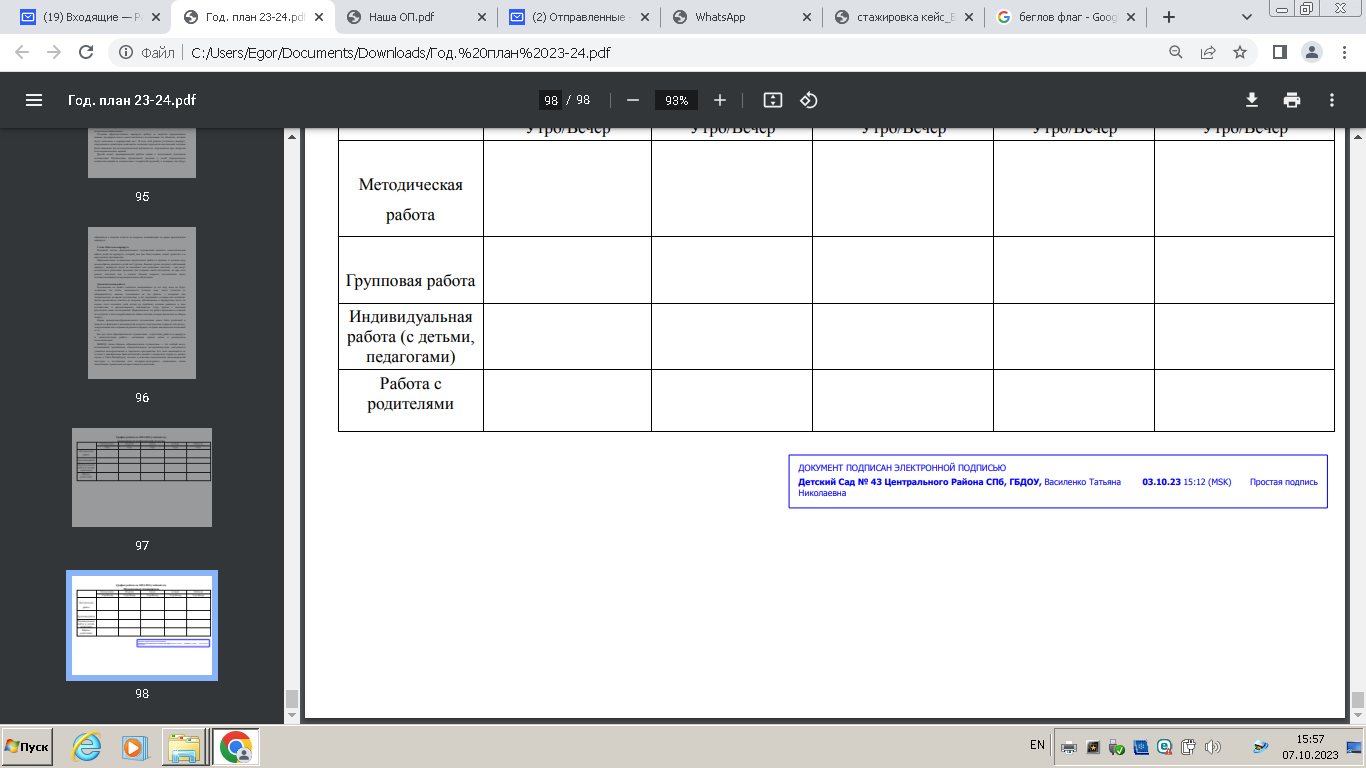 №СодержаниеСтр1.Целевой раздел31.1.Пояснительная записка31.2.Цели и задачи 31.3.Принципы и подходы к формированию 61.4.Значимые для разработки и реализации 91.5Планируемые результаты освоения Рабочей Программы122.Содержательный раздел132.1.Описание образовательной деятельности132.2.Образовательная деятельность по коррекционно-развивающей работе с детьми с ЗПР193.Комплексно-тематическое планирование233.1.Взаимодействие с семьей313.2.Перспективное годовое планирование вечеров досуга.344.Организационный  раздел354.1.Материально-техническое обеспечение программы354.2.Методическое обеспечение образовательного процесса364.3График образовательного процесса37ОО Содержание «Социально коммуникативное развитие» Формирование представлений о музыкальной культуре и музыкальном искусстве; развитие игровой деятельности; формирование гендерной, семейной, гражданской принадлежности, патриотических чувств, чувства принадлежности к мировому сообществу; формирование основ безопасности собственной жизнедеятельности в различных видах музыкальной деятельности. «Познавательное развитие» Расширение кругозора детей в области о музыки; сенсорное развитие, формирование целостной картины мира в сфере музыкального искусства, творчества. «Речевое развитие» Развитие свободного общения со взрослыми и детьми в области музыки; развитие всех компонентов устной речи в театрализованной деятельности; практическое овладение воспитанниками нормами речи; использование музыкальных произведений с целью усиления эмоционального восприятия художественных произведений. «Художественно - эстетическое развитие» Развитие детского творчества, приобщение к различным видам искусства, использование художественных произведений для обогащения содержания музыкальной деятельности, закрепления результатов восприятия музыки. Формирование интереса к эстетической стороне окружающей действительности; развитие детского творчества. «Физическое развитие» Развитие физических качеств в музыкально-ритмической деятельности,  использование музыкальных произведений в качестве музыкального сопровождения различных видов детской деятельности и двигательной активности; сохранение и укрепление физического и психического здоровья детей, формирование представлений о здоровом образе жизни, релаксация. Режимные моментыСовместнаядеятельность педагога с детьмиСамостоятельнаядеятельность детейСамостоятельнаядеятельность детейСовместная деятельность с семьейФормы организации детейФормы организации детейФормы организации детейФормы организации детейФормы организации детейИндивидуальныеПодгрупповыеГрупповыеПодгрупповыеИндивидуальныеИндивидуальныеПодгрупповыеГрупповыеПодгрупповыеИндивидуальныеГрупповыеПодгрупповыеИндивидуальныеИспользование музыки:-на утренней гимнастике ифизкультурных занятиях;- на музыкальных занятиях;- во время умывания- на других занятиях(ознакомление с окружающим миром, развитие речи, изобразительнаядеятельность)- во время  прогулки (в теплое время)- в сюжетно-ролевых играх- перед дневным сном- при пробуждении- на праздниках и развлеченияхЗанятияПраздники,развлеченияМузыка в повседневной жизни:-Другие занятия-Театрализованная деятельность-Слушание музыкальныхсказок,- рассматриваниекартинок, иллюстраций вдетских книгах, репродукций, предметов окружающейдействительности.Создание условий для самостоятельноймузыкальнойдеятельности в группе: подбор музыкальных инструментов(озвученных и не озвученных),музыкальных игрушек, театральных кукол, атрибутов для ряженья.Экспериментирование со звуками, используя музыкальные игрушкии шумовые инструментыИгры в «праздники», «концерт»Консультации для родителейРодительские собранияИндивидуальные беседыСовместные праздники, развлечения (включение родителей в праздники и подготовку к ним)Театрализованная деятельность (концерты родителей для детей, совместные выступления детей и родителей, совместные театрализованные представления, оркестр)Создание наглядно-педагогической пропаганды для родителей (стенды, папки или ширмы-передвижки)Консультации для родителейРодительские собранияИндивидуальные беседыСовместные праздники, развлечения (включение родителей в праздники и подготовку к ним)Театрализованная деятельность (концерты родителей для детей, совместные выступления детей и родителей, совместные театрализованные представления, оркестр)Создание наглядно-педагогической пропаганды для родителей (стенды, папки или ширмы-передвижки)Режимные моментыСовместнаядеятельность педагога с детьмиСовместнаядеятельность педагога с детьмиСамостоятельнаядеятельность детейСовместная деятельность с семьейФормы организации детейФормы организации детейФормы организации детейФормы организации детейФормы организации детейИндивидуальныеПодгрупповыеГрупповыеПодгрупповыеИндивидуальныеИндивидуальныеПодгрупповыеИндивидуальныеПодгрупповыеГрупповыеПодгрупповыеИндивидуальныеИспользование пения:- на музыкальных занятиях;- во время умывания- на других занятиях- во время  прогулки (в теплое время)- в сюжетно-ролевых играх-в театрализованнойдеятельности- на праздниках и развлечениях Занятия, праздники, развлечения Музыка в повседневной жизни:-Театрализованнаядеятельность-пение знакомых песен во время игр, прогулок в теплую погоду- Подпевание и пение знакомых песенок,иллюстраций в детских книгах,репродукций, предметовокружающей действительностиСоздание условий для самостоятельной музыкальной деятельности в группе: подбормузыкальных инструментов (озвученных и не озвученных), музыкальных игрушек, макетовинструментов, театральных кукол, атрибутов для ряженья, элементов костюмов различныхперсонажей. Создание предметной среды, способствующей проявлению у детей:-песенного творчества(сочинение грустных и веселых мелодий), Музыкально-дидактические игрыСоздание условий для самостоятельной музыкальной деятельности в группе: подбормузыкальных инструментов (озвученных и не озвученных), музыкальных игрушек, макетовинструментов, театральных кукол, атрибутов для ряженья, элементов костюмов различныхперсонажей. Создание предметной среды, способствующей проявлению у детей:-песенного творчества(сочинение грустных и веселых мелодий), Музыкально-дидактические игры Совместные праздники, развлечения(включение родителей в праздники и подготовку к ним) Театрализованная деятельность (концерты родителей для детей, совместные выступлениядетей и родителей, совместныетеатрализованные представления, шумовой оркестр) Создание наглядно-педагогической пропаганды для родителей (стенды, папки или ширмы-передвижки)Режимные моментыСовместнаядеятельность педагога с детьмиСамостоятельнаядеятельность детейСовместная деятельность с семьейСовместная деятельность с семьейФормы организации детейФормы организации детейФормы организации детейФормы организации детейФормы организации детейИндивидуальныеПодгрупповыеГрупповыеПодгрупповыеИндивидуальныеИндивидуальныеПодгрупповыеИндивидуальныеПодгрупповыеГрупповыеПодгрупповыеИндивидуальные Использование музыкально-ритмических движений:-на утренней гимнастике ифизкультурных занятиях;- на музыкальных занятиях;- на других занятиях- во время  прогулки- в сюжетно-ролевых играх- на праздниках и развлечениях Занятия, Праздники, развлечения Музыка в повседневной жизни:Театрализованная деятельность-Игры, хороводы- Празднование дней рожденияСоздание условий для самостоятельной музыкальной деятельности в группе: подбор музыкальных инструментов, музыкальных игрушек, макетов инструментов,  атрибутов для театрализации, элементов костюмов различных персонажей, атрибутов для самостоятельного танцевального творчества (ленточки, платочки, косыночки и т.д.). Создание для детей игровых творческих ситуаций (сюжетно-ролевая игра), способствующих активизации выполнения движений, передающих характер изображаемых животных. Стимулирование самостоятельного выполнения танцевальных движений под плясовые мелодииСоздание условий для самостоятельной музыкальной деятельности в группе: подбор музыкальных инструментов, музыкальных игрушек, макетов инструментов,  атрибутов для театрализации, элементов костюмов различных персонажей, атрибутов для самостоятельного танцевального творчества (ленточки, платочки, косыночки и т.д.). Создание для детей игровых творческих ситуаций (сюжетно-ролевая игра), способствующих активизации выполнения движений, передающих характер изображаемых животных. Стимулирование самостоятельного выполнения танцевальных движений под плясовые мелодииСовместные праздники, развлечения(включение родителей в праздники иподготовку к ним) Театрализованная деятельность (концерты родителей для детей, совместные выступления детей и родителей, совместные театрализованные представления, шумовой оркестр) Создание наглядно-педагогическойпропаганды для родителей (стенды, папки или ширмы-передвижки) Посещения детских музыкальных театровРежимные моментыСовместнаядеятельность педагога с детьмиСамостоятельнаядеятельность детейСовместная деятельность с семьейФормы организации детейФормы организации детейФормы организации детейФормы организации детейИндивидуальныеПодгрупповыеГрупповыеПодгрупповые ИндивидуальныеИндивидуальныеПодгрупповыеГрупповыеПодгрупповыеИндивидуальные- на музыкальных занятиях;- на других занятиях- во время  прогулки- в сюжетно-ролевых играх- на праздниках и развлеченияхЗанятия, праздники,  развлечения Музыка в повседневнойжизни:-Театрализованнаядеятельность-Игры с элементами  аккомпанемента- Празднование дней рожденияСоздание условий длясамостоятельной музыкальной деятельности в группе: подбор музыкальных инструментов,музыкальных игрушек. Игра на шумовых музыкальныхинструментах;экспериментирование со звуками, Музыкально-дидактические игрыСовместные праздники, развлечения (включение родителей в праздники и подготовку к ним) Театрализованная деятельность (концерты родителей для детей, совместные выступления детей и родителей, совместные театрализованные представления, шумовой оркестр)Создание наглядно-педагогической пропаганды для родителей (стенды, папки-передвижки)Режимные моментыСовместнаядеят-ть педагога с детьмиСамостоятельнаядеятельность детейСовместная деятельность с семьейФормы организации детейФормы организации детейФормы организации детейФормы организации детейИндивидуальныеПодгрупповыеГрупповыеПодгрупповые ИндивидуальныеИндивидуальныеПодгрупповыеГрупповыеПодгрупповыеИндивидуальные- на музыкальных занятиях;- на других занятиях- во время  прогулки- в сюжетно-ролевых играх- на праздниках иразвлечениях Занятия, Праздники, Развлечения. Музыка в повседневнойжизни:-Театрализованная деятельность-Игры с элементами аккомпанемента- Празднование дней рожденияСоздание условий длясамостоятельной музыкальнойдеятельности в группе: подбормузыкальных инструментов,музыкальных игрушек. Игра на шумовых музыкальныхинструментах;экспериментирование со звуками, Музыкально-дидактические игрыСовместные праздники, развлечения (включение родителей в праздники и подготовку к ним) Театрализованная деятельность(концерты родителей для детей, совместные выступления детей и родителей, совместные театрализованные представления,шумовой оркестр)Создание наглядно-педагогической пропаганды для родителей (стенды, папки или ширмы-передвижки)ТемыВид деятельностиПрограммное содержаниеРепертуарДень знаний (1-я неделя)Осень (2-я – неделя сентября- 2-я неделя октября)Осенний утренник «Что у Осени в корзинке»(3я неделя октября – 1 неделя ноября) Музыкально-ритмические  движенияФормировать у детей навык ритмичного движения.Учить детей двигаться в соответствии с характером музыки.Обучать детей умению двигаться в парах по кругу, менять движения в соответствии со сменой частей музыки.упр. «Хотьба», «Пружинки»,  Прыжки», «Марш», «Приставной шаг», «Боковой шаг», «Лодочка» в парах, кружение в парахДень знаний (1-я неделя)Осень (2-я – неделя сентября- 2-я неделя октября)Осенний утренник «Что у Осени в корзинке»(3я неделя октября – 1 неделя ноября) СлушаниеФормировать навыки культуры слушания музыки (не отвлекаться и не отвлекать других), дослушивать произведение до конца.П.И.Чайковский «Детский альбом» фрагменты по выбору музыкального руководителяДень знаний (1-я неделя)Осень (2-я – неделя сентября- 2-я неделя октября)Осенний утренник «Что у Осени в корзинке»(3я неделя октября – 1 неделя ноября) Распевание и пениеФормировать умение петь напевно, спокойно, вместе начинать и заканчивать песню, выразительноРазвивать чувство ритма и правильную артикуляцию.Развивать импровизационное творчествоРаспевка  «Утром рано мы проснулись», «веселая семья» «Лесенка»Песня «Листья золотые»«урожайная» «Осень»День знаний (1-я неделя)Осень (2-я – неделя сентября- 2-я неделя октября)Осенний утренник «Что у Осени в корзинке»(3я неделя октября – 1 неделя ноября) Пальчиковая гимнастикаРазвивать мелкую моторику,Вырабатывать умение концентрировать внимание на одном виде деятельности«Семья», «Пальчик, где твой домик»«Хозяйка однажды с базара пришла»День знаний (1-я неделя)Осень (2-я – неделя сентября- 2-я неделя октября)Осенний утренник «Что у Осени в корзинке»(3я неделя октября – 1 неделя ноября) Развитие чувства ритма,музицированиеРазвивать чувство ритма.Прививать первоначальные навыки творческого ансамблевого музицированияПознакомить с музыкальными инструментами и приемами игры на них.Ритмическая песенка «Весёлый жук», продолжения знакомства с музыкальными инструментами детского сада. Оркестр Ю.Селивёрстова «Праздник осени встречаем»День знаний (1-я неделя)Осень (2-я – неделя сентября- 2-я неделя октября)Осенний утренник «Что у Осени в корзинке»(3я неделя октября – 1 неделя ноября) Пляски, игры, хороводыСовершенствовать танцевальные движения: легкий бег, качание рук, кружение; менять их в соответствии с изменением характера.Учить детей выразительно передавать игровые образы.Игра «Узнай муз.инструмент», «Найди свой домик», «Топ-стоп».Хоровод «Листики-кораблики»,ТемаВид деятельностиПрограммное содержаниеРепертуарЗима  (1-я – 2ая недели декабря)Новогодний утренник «Заводная кукла для малышей»(3я-4ая недели декабря)Прощание с ёлочкой (2ая неделя января)Папин день(совместный утренник с физ.рук-лем)Музыкально-ритмические  движенияФормировать умение детей самостоятельно останавливаться с окончанием музыки, бегать врассыпную, а затем ходить по кругу друг за другом, самостоятельно начинать движение после музыкального вступления.Развивать быстроту реакции, умение двигаться легко непринужденно, передавая в движении характер музыки.  Всесезонная разминка «Времена года», разминка «Раз морозною зимой». Упражнения «Бег, хотьба», «Приставной шаг», «Хороводный шаг», «Боковой шаг» итпЗима  (1-я – 2ая недели декабря)Новогодний утренник «Заводная кукла для малышей»(3я-4ая недели декабря)Прощание с ёлочкой (2ая неделя января)Папин день(совместный утренник с физ.рук-лем)     СлушаниеУчить детей образному восприятию музыки, различать настроение: грустное, веселое, спокойное.Песни о папе; Вивальди «Времена года. Зима», Чайковский фрагменты из Детского альбома по выбору музыкального руководителяЗима  (1-я – 2ая недели декабря)Новогодний утренник «Заводная кукла для малышей»(3я-4ая недели декабря)Прощание с ёлочкой (2ая неделя января)Папин день(совместный утренник с физ.рук-лем)          ПениеФормировать умение детей петь протяжно, четко произнося слова, вместе начиная  и заканчивая пение.Осваивать ритм плясовой и колыбельной. Играть на бубне танец мышки и зайкиПесня «Зима пришла», «В лесу родилась ёлочка», «Дед Мороз»Зима  (1-я – 2ая недели декабря)Новогодний утренник «Заводная кукла для малышей»(3я-4ая недели декабря)Прощание с ёлочкой (2ая неделя января)Папин день(совместный утренник с физ.рук-лем)Пальчиковая       гимнастикаРазвивать мелкую моторику«Пирожки», «Капустка, морковка». «Семья». «Пальчик, где твой домик?»Зима  (1-я – 2ая недели декабря)Новогодний утренник «Заводная кукла для малышей»(3я-4ая недели декабря)Прощание с ёлочкой (2ая неделя января)Папин день(совместный утренник с физ.рук-лем)Развитие чувства ритма, музицированиеРазвивать чувство ритмаНовогодний оркестр «Белочки с орешками»Зима  (1-я – 2ая недели декабря)Новогодний утренник «Заводная кукла для малышей»(3я-4ая недели декабря)Прощание с ёлочкой (2ая неделя января)Папин день(совместный утренник с физ.рук-лем)Пляски, игры, хороводыСпособствовать  развитию эмоционально-образного исполнения сценок, используя мимику и пантомимуИгра «У оленя дом большой», игра в снежки.Хоровод «Хлоп, хлоп, хлопушки», Хоровод «Ах, какая длинная борода». Танец мальчиков «Снеговики», Танец девочек «Звёздочки», Танец парный «Потолок ледяной»ТемаВид деятельностиПрограммное содержаниеРепертуар8 марта (1-я неделя марта)Весна  (2-я – 4-я недели марта, 1ая неделя апреля)Проводы весны(2ая-4ая недели апреля, 1ая неделя мая)Музыкально – ритмические движенияСледить за осанкой детей, за координацией движения рук и ног. Учить внимательно слушать музыку, двигаться с началом музыки и останавливаться с её окончанием.Развивать ориентирование в пространстве. Отрабатывать легкий бег и прыжки, слегка пружинить ногами. Развивать внимание, быстроту реакции. «Ходьба и бег», «Упражнение для рук-хлопки,ветерок,моталочка». «Выставление ноги на пятку и носок», «прыжки», «кружение», р.н.м., музыка по выбору муз.рук-ля, песня «Нам сегодня весело»8 марта (1-я неделя марта)Весна  (2-я – 4-я недели марта, 1ая неделя апреля)Проводы весны(2ая-4ая недели апреля, 1ая неделя мая)Развитие чувстваритма имузицированиеРазвивать внимание.Учить детей различать смену частей музыки.Учить детей слушать игру других детей и вовремя вступать.Учить детей играть в оркестре.Ю.Селиверстова «Оркестр для мамочки» - бубны, ложки, маракасы, колокольчики, треугольники.8 марта (1-я неделя марта)Весна  (2-я – 4-я недели марта, 1ая неделя апреля)Проводы весны(2ая-4ая недели апреля, 1ая неделя мая)ПальчиковаягимнастикаУчить детей угадывать потешки по показу, без речевого сопровождения. Учить проговаривать четко, выразительноРазвивать активность, уверенность. «Капуста, морковка»,«Семья»,«Пальчик, где твой домик», «Черепашка», «Молоточки стучат – строят домик для зайчат»8 марта (1-я неделя марта)Весна  (2-я – 4-я недели марта, 1ая неделя апреля)Проводы весны(2ая-4ая недели апреля, 1ая неделя мая)Слушание музыкиРазвивать умение слушать музыку. Учить детей эмоционально отзываться на характерную музыку, передавать музыкальные впечатления в движении. Игрушки в музыке: Чайковский «Марш деревянных солдатиков», «Болезнь куклы», «Новая кукла», Бизе «Волчок».8 марта (1-я неделя марта)Весна  (2-я – 4-я недели марта, 1ая неделя апреля)Проводы весны(2ая-4ая недели апреля, 1ая неделя мая)Распевание, пениеРазвивать речь, расширять словарный запас. Развивать звуковысотный и тембровый, мелодический слух. Развивать память, внимание. Выразительно проговаривать текст.Учить детей правильно интонировать мелодию песен,петь выразительно, передавая ласковый, добрый характер. Повышать интерес детей к музыке. Песенка – приветствие «Здравствуйте, ребята» Песня «Раз, два, три, похлопаем», «Мамины цветочки»8 марта (1-я неделя марта)Весна  (2-я – 4-я недели марта, 1ая неделя апреля)Проводы весны(2ая-4ая недели апреля, 1ая неделя мая)Игры, пляски, хороводыПриучать детей прислушиваться к музыке.Учить согласовывать движения в соответствии с правилами игры. Учить выполнять движения с платочком.Вызывать у детей эмоциональный отклик. Развивать творчество детей в подборе слов для  характеристики ребенка.Формировать доброжелательное отношение друг к другу.Развивать внимание.Игра с мамой «Сортируем фасоль и горох»Танец девочек «Раз ладошка, два ладошка», Танец мальчиков «Поварята»Хоровод «Весенний»Танец парный «Матрешки»ТемаВиды деятельностиПрограммные задачиРепертуар День защиты детейСпортивно-музыкальный праздникСоздание радостного, весёлого настроения. Воспитание смелости, ловкости, взаимовыручки, сопереживания.Загадки, игра-кричалка «Смешинки», физкультурно-музыкальная разминка «Зайцы делают зарядку», маршрутный лист со станциями: «Загадочная», «Силачи», «Солнышко», «Собирай-ка» Лето Музыкально-ритмические движенияРазвивать внимание, слух, чувство музыкальной формы, умение реагировать на смену характера музыки.Формировать умение ориентироваться в зале.Развивать умение использовать все пространство зала. Учить выразительно танцевать, продолжать использовать  знакомые танцевальные движенияДидактические игры на определение характера музыки «Три цветка», «День Рождения»Упражнения «Подскоки, ходьба и кружение на носочках, выставление ноги на пятку» итп- музыка по выбору муз.рук-ля Лето Развитие чувстваритма имузицированиеУчить детей ритмично прохлопывать, пропевать, протопывать заданный ритм. Развивать умение угадывать инструмент на слух. Развивать навыки игры на различных инструментах. Развивать творчество детей, желание придумывать свою музыку. Запоминать названия долгих и коротких звуков, учить ощущать ритмические формулы. Игра –танец «Рельсы,рельсы», ритмическая песня с палочками-клавесами «Весёлый жук», Танец с ложками «Цок -Лошадка» Лето СлушаниеМузыкиРазвивать эмоциональную активность,Расширять представления детей об окружающем мире. Приобщать детей к инструментальной музыке.П.И.Чайковский «Песня жаворонка», А.Вивальди «Времена года. Лето», В.А.Моцарт «Турецкое рондо», Г.В.Свиридов «Военный марш», Ф.Лист «Утешение» Лето Распевание, ПениеУчить четко и выразительно проговаривать текст с паузой.Учить узнавать песни по мелодии.Учить петь хором и сольно.Учить подбирать инструменты в соответствии с характером песни.Приветствие «Утром рано мы проснулись», «Музыкальная семья», песенки по выбору муз.рук из альбома И.Корольковой «Крохе-музыканту», песня «Наше лето» Лето Игры, пляски, хороводыУчить проговаривать разными интонациями и в разном ритме. Формировать умение ориентироваться в пространстве. Учить использовать знакомые танцевальные движения. Учить самостоятельно реагировать на смену характера музыки.Развивать четкость движений. Игра «Барбос и птички», Хороводная игра «Дударь», Игра «Узнай по голосу», игра «У оленя дом большой», Хоровод «Летняя пора» муз. Кислициной, Пляска «Цыплята», разминка  «Времена года»сентябрь1. Консультация «Форма одежды на музыкальных занятиях и праздниках»2. Индивидуальные консультации по музыкальному воспитанию.3. Выступление на общем родительском собрании «Музыкальное развитие дошкольников в аспекте ФГОС».октябрь1. Привлечение родителей к подготовке праздника «Осени».2. Создание папок-передвижекноябрь1.Пополнение семейной фонотеки новогодними песнями2.Привлечение родителей к подготовке праздников -  изготовление атрибутов для новогодних танцевдекабрь1. Консультация для родителей «Музыкальные игры в семье»2. Привлечение родителей к подготовке новогоднего праздника.январь1. Индивидуальные консультации по вопросам музыкального воспитания в ДОУ2. Привлечение родителей к подготовке открытого мероприятия «День памяти военных лет».февраль1. Создание фонотеки2. Привлечение родителей к подготовке праздника, посвященному Международному женскому Дню.
март1. Совместное проведение праздника, посвященного Международному женскому Дню2.Консультация «Как разучивать стихи и песни в домашних условиях».апрель1. Выступление на собрании.2. Анкетирование родителей.3. Привлечение родителей к подготовке весеннего праздника.май1. Привлечение родителей к подготовке выпускного бала.2. Информационный стенд.МесяцНазваниеСентябрь1.«День знаний»2.«На лесной полянке..»3.«Осень, ты продли нам лето» (муз. дидакт. игры по теме осень)4.«Раз, два, поспевай, сильным, ловким вырастай» (игры) аттракционы)Октябрь1.«На лужайке  утречком…» (песни, игры о животных с элементами логоритмики)2.«Ладушки в гостях у бабушки» (народные игры)3.«Маленький концерт» (по желанию детей)4.Осенняя гостиная «Уж небо осенью дышало» (театрализация к осен. празд.)Ноябрь1.«Мы любим веселиться» (игры, хороводы)2.Музыкально-дидактическая игра «Наш оркестр» ( с муз.инструментами)3.«Всем нам песни петь не лень, мы бы пели целый день» (вечер люб.песен)4.Видео сказка к новому году, театрализованные игрыДекабрь1.«Слушаем музыку»2.Инсценировка сказки (песни) к Новому году3.«Нам мороз не беда - не страшны нам холода» (Новогодние игры и хороводы)4.«Новый год у ворот»Январь1.Вечер любимых песен, игр, хороводов.2.«Прощание с ёлкой» (отражение праздника)3.«Загадки -отгадки»(музыкальные загадки)4.«Будем дружно все играть» (игры, аттракционы)Февраль1.Музыкально-дидактические игры2.«Удальцы-молодцы» (к Дню Защитника Отечества)3.«Творчество композитора Чайковского П.И.»4.Проводы зимы «Здравствуй, матушка весна» (масленица)Март1.Музыкально-дидактические игры2.Слушание музыки (творчество в движении)3.«Мы танцуем лучше всех» (исполнение любимых танц. композиций)4.«Берегите родную природу» (муз. дидакт. аудио игры – звуки природы)Апрель«Наш Петербург» рисование под музыку с помощью бус)«Музыкально-двигательные фантазии» (дет. театрализованное творчество)Муз. конкурс «Мелодии и ритмы»«Здравствуй, школа» (театрализация к выпуску в школу)Май«Шире круг» (Игра и аттракционы)«Мы помним, мы верны!» (День Победы)3.Театрализованная мини-сказка «Ритмопластика с элементами логоритмики»4.«Здравствуй, лето»ИюньРазвлечение «Составь букет»Любимые песни и игры«Здравствуй, лес!»«Весёлые старты» (Игра и аттракционы)*Темы вечеров досуга подлежат корректировке в соответствии с ситуацией развития детских интересов, реализуемых проектов вариативной части ОП ДО «Равные возможности», с приоритетными направлениями культурно-исторической ситуации города, государства.*Темы вечеров досуга подлежат корректировке в соответствии с ситуацией развития детских интересов, реализуемых проектов вариативной части ОП ДО «Равные возможности», с приоритетными направлениями культурно-исторической ситуации города, государства.понедельникпонедельникМУЗЫКАЛЬНЫЙ ДОСУГМУЗЫКАЛЬНЫЙ ДОСУГМУЗЫКАЛЬНЫЙ ДОСУГпонедельникпонедельникпонедельникпонедельникЦветик-семицветик10.35 – 10.55понедельникпонедельник                     Подсолнухи15.30 – 16.00понедельникпонедельник                Лучики 16.05 – 16.30понедельникпонедельник                Колокольчики16.35 – 17.00вторниквторникМУЗЫКАЛЬНЫЕ ЗАНЯТИЯМУЗЫКАЛЬНЫЕ ЗАНЯТИЯМУЗЫКАЛЬНЫЕ ЗАНЯТИЯвторниквторник                        Подсолнухи     9.00 – 9.30вторниквторник                 Веселые человечки          9.40-10.00вторниквторник                       Колокольчики        10.10-10.35вторниквторник                 Радуга (досуг)        10.40-11.00вторниквторниксредасредаМУЗЫКАЛЬНЫЕ ЗАНЯТИЯМУЗЫКАЛЬНЫЕ ЗАНЯТИЯМУЗЫКАЛЬНЫЕ ЗАНЯТИЯсредасреда                      Радуга9.00 – 9.20средасреда           Лучики (1 подгруппа)      9.30 – 9.55средасреда    Лучики (2 подгруппа)  10.00 – 10.25средасредаЦветик-семицветик  10.10 – 10.30средасредаВеселые человечки    10.35-10.55четвергМУЗЫКАЛЬНЫЕ ЗАНЯТИЯМУЗЫКАЛЬНЫЕ ЗАНЯТИЯМУЗЫКАЛЬНЫЕ ЗАНЯТИЯМУЗЫКАЛЬНЫЕ ЗАНЯТИЯчетверг                     Подсолнухи                     Подсолнухи         9.00 – 9.30четверг         9.35-9.45четверг                         Радуга                         Радуга        10.00-10.20четверг     Цветик-семицветик     Цветик-семицветик         10.30-10.50          среда     МУЗЫКАЛЬНЫЕ ЗАНЯТИЯМУЗЫКАЛЬНЫЕ ЗАНЯТИЯМУЗЫКАЛЬНЫЕ ЗАНЯТИЯ          среда             Лучики         Лучики          9.00 – 9.25          среда            Веселые человечки       Веселые человечки         9.30 – 9.50          среда                          Радуга                      Радуга          10.05 – 10.25          среда              Колокольчики (досуг)          Колокольчики (досуг)          10.30 –10.55